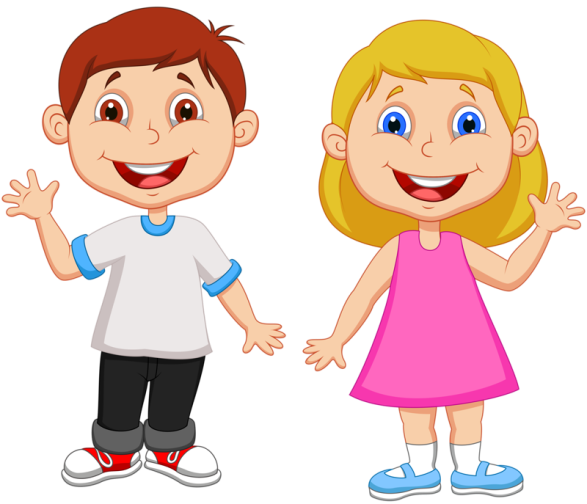 Характеристика детей с общим недоразвитием речиОбщее недоразвитие речи у детей - нарушение формирования всех сторон речи (звуковой, лексико-грамматической, смысловой) при различных сложных речевых расстройствах у детей с нормальным интеллектом и полноценным слухом.Для детей с ОНР характерно более позднее начало речи, экспрессивная речь отстаёт от импрессивной, то есть ребёнок, понимая обращенную к нему речь, не может сам правильно озвучить свои мысли. Характерен скудный запас слов, в речи преобладают существительные и глаголы, недостаточно слов, обозначающих качества, признаки, действия, состояния предметов. В речи используются простые предложения. Для грамматического строя характерны ошибки в употреблении предлогов, в согласовании и управлении различных частей речи, построении предложений. Звукопроизношение детей не соответствует возрастной норме. Они не различают на слух и в произношении близкие звуки, искажают слоговую структуру и звуконаполняемость слов. Связное речевое высказывание детей отличается отсутствием чёткости, последовательности изложения, в нём отражается внешняя сторона явлений и не учитываются их существенные признаки, причинно-следственные отношения.Для детей с ОНР характерны неустойчивость внимания, снижение вербальной памяти и продуктивности запоминания, отставание в развитии словесно-логического мышления, страдает пространственная и зрительная ориентация. Они отличаются быстрой утомляемостью, отвлекаемостью, повышенной истощаемостью. С расстройствами речи тесно связано нарушение общей и мелкой моторики: недостаточная координация пальцев, замедленность и неловкость движений, застревание на одной позе. Указанные нарушения в развитии речи детей, спонтанно не преодолеваются. Они требуют специально организованной работы по их коррекции.